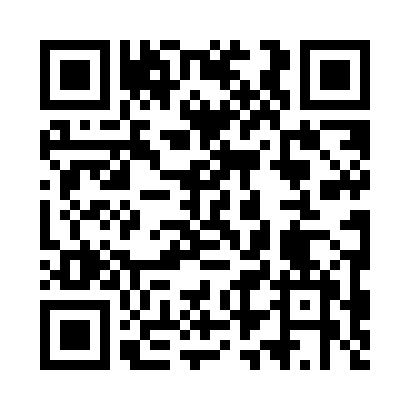 Prayer times for Cicha Gora, PolandMon 1 Apr 2024 - Tue 30 Apr 2024High Latitude Method: Angle Based RulePrayer Calculation Method: Muslim World LeagueAsar Calculation Method: HanafiPrayer times provided by https://www.salahtimes.comDateDayFajrSunriseDhuhrAsrMaghribIsha1Mon4:286:2912:595:267:309:242Tue4:256:2712:595:277:329:263Wed4:226:2412:585:287:339:284Thu4:196:2212:585:297:359:315Fri4:166:2012:585:317:379:336Sat4:136:1712:575:327:399:357Sun4:106:1512:575:337:409:388Mon4:076:1312:575:347:429:409Tue4:046:1112:575:367:449:4310Wed4:016:0812:565:377:459:4511Thu3:576:0612:565:387:479:4812Fri3:546:0412:565:397:499:5013Sat3:516:0212:565:407:519:5314Sun3:485:5912:555:427:529:5515Mon3:455:5712:555:437:549:5816Tue3:415:5512:555:447:5610:0117Wed3:385:5312:555:457:5810:0318Thu3:355:5112:545:467:5910:0619Fri3:315:4812:545:478:0110:0920Sat3:285:4612:545:488:0310:1221Sun3:255:4412:545:498:0410:1522Mon3:215:4212:545:518:0610:1723Tue3:185:4012:535:528:0810:2024Wed3:145:3812:535:538:1010:2325Thu3:115:3612:535:548:1110:2626Fri3:075:3412:535:558:1310:2927Sat3:035:3212:535:568:1510:3328Sun3:005:3012:535:578:1610:3629Mon2:565:2812:525:588:1810:3930Tue2:525:2612:525:598:2010:42